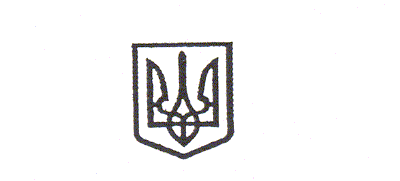 УкраїнаВиконавчий комітет Ірпінської міської Ради Київської областіКомунальне підприємство“Ірпіньводоканал”08200, Київська обл., м.Ірпінь, вул. Соборна, 1ател./факс 62-946, 62-801; диспетчер 6-28-28 (цілодобово)E-mail:  irpenvodok@gmail.com                                                             Шановний  Анатолію Петровичу !                                                      КП " Ірпіньводоканал " просить розмістити інформацію для споживачів підприємства про  зміну діючих тарифів з 01 червня 2019 року, а саме:                                                     П О В І Д О М Л Е Н Н Я                               КП" Ірпіньводоканал" повідомляє, що з 01 червня 2019 року вступають в дію тарифи на послуги з централізованого водопостачання та водовідведення, встановлені постановою НКРЕ КП № 804 від 28.05.2019р. "Про внесення змін до постанови НКРЕ КП від 16 червня  2016 року № 1141.Тарифи  будуть  наступні  :Постанова НКРЕ КП № 804 від 28.05.2019 року опублікована в газеті "Урядовий кур'єр " за 30 травня 2019року № 100З повагою:Начальник КП"Ірпіньводоканал"                                                                В.М.Коваленко№  671  від 31.05.2019 рокуГолові  Бучанської міської радиА.П.Федоруку